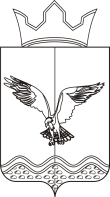 АДМИНИСТРАЦИЯ  ПЕРЕМСКОГО  СЕЛЬСКОГО ПОСЕЛЕНИЯПОСТАНОВЛЕНИЕот 21.01.2014 г.                                                                          №  3«Об утверждении Муниципальной долгосрочной целевой программы«Противодействие коррупции» вПеремском сельском поселении на  2014-2016 гг»         Во исполнение Закона Российской Федерации от 25.12. 2008 года № 273-ФЗ «О противодействии коррупции»,  от 17.07.2009 года « Об антикоррупционной экспертизе нормативных правовых актов и проектов нормативных правовых актов», от 27.07.2010 года № 210-ФЗ «Об организации предоставления государственных и муниципальных услуг», Указа президента РФ от 08.07.2013 года № 613 «Вопросы противодействия коррупции», Закона Пермского края от 30.12.2008 года  № 382-ПК «О противодействии коррупции в Пермском крае»   администрация Перемского сельского поселенияПОСТАНОВЛЯЕТ:          1. Утвердить прилагаемую Муниципальную долгосрочную целевую программу «Противодействие коррупции в Перемском сельском поселении» на 2014 - 2016 гг.          2.   Опубликовать настоящее постановление на официальном сайте администрации Перемского  сельского поселения.          3. Контроль за исполнением постановления возложить на начальника сектора делопроизводства и электронным технологиям Абляшеву А.А.Глава Перемского сельского поселения                                                         Ю.М.Чернышев                                                                                Приложение № 1                                        к Постановлению Администрации                                                                              Перемского сельского поселения                         от 21.01.2014  г. № 3 МУНИЦИПАЛЬНАЯ ДОЛГОСРОЧНАЯ ЦЕЛЕВАЯ ПРОГРАММА«ПРОТИВОДЕЙСТВИЕ КОРРУПЦИИ В ПЕРЕМСКОМ СЕЛЬСКОМ ПОСЕЛЕНИИ»НА 2014-2016 ГОДЫПаспорт ПрограммыРаздел 1. Содержание проблемы и обоснование необходимости
ее решения программными методамиНеобходимость реализации Программы обусловлена современным состоянием и уровнем коррупции. Вопросы противодействия коррупции приобретают все большую значимость, так как коррупция относится к числу наиболее опасных негативных социальных явлений, приводящих к разрушению и ослаблению всех государственных институтов.Негативные последствия коррупции выражаются в ресурсных и временных затратах для граждан и организаций, существовании теневой экономики, неэффективности управления, утрате доверия к органам власти и управления.Диапазон способов противодействия коррупции широк. Коррупция как явление, глубоко проникшее в действительность, требует системного подхода и самых решительных мер противодействия. Уровень развития коррупции, изощренные формы ее существования требуют адекватных мер реагирования.В связи с проводимой в Пермском крае административной реформой, осуществляемой в рамках федерального законодательства, выдвигаются новые требования к организации профилактической работы в области противодействия коррупции. Коррупция как социальный процесс носит латентный (скрытый) характер, поэтому объективно оценить ее уровень без серьезных и масштабных социологических исследований и антикоррупционного мониторинга практически невозможно.Поскольку коррупция может проявляться при доступе (отсутствии доступа) к определенной информации, возникает необходимость совершенствовать технологии доступа общественности к информационным потокам. Решить эту проблему возможно только в результате последовательной, системной, комплексной работы по разработке и внедрению новых правовых, организационных, информационных и иных механизмов противодействия коррупции.В целях эффективного решения задач по вопросам противодействия коррупции необходимо объединение усилий институтов гражданского общества, координации деятельности органов местного самоуправления Перемского сельского поселения, бюджетных учреждений и организаций. Для этого требуется программно-целевой подход, а также проведение организационных мероприятий в этом направлении.Реализация Программы должна способствовать решению как указанных, так и иных проблем коррупционной направленности на территории Перемского сельского поселения. Раздел 2. Основные цели и задачи, сроки и этапы реализации Программы, а также целевые индикаторы и показатели2.1. Основными целями Программы является осуществление мероприятий по противодействию коррупции в Перемском сельском поселении, обеспечение защиты прав и законных интересов жителей муниципального образования.2.2. Достижение основных целей Программы обеспечивается за счет решения следующих основных задач:- совершенствование  правового регулирования в сфере противодействия коррупции на территории Перемского сельского поселения; -       создание в органах местного самоуправления Перемского сельского поселения комплексной системы противодействия коррупции;-   организация антикоррупционного мониторинга, просвещения и пропаганды;-  формирование антикоррупционного общественного мнения и нетерпимости к проявлениям коррупции;- обеспечение прозрачности деятельности органов местного самоуправления Перемского сельского поселения.2.3. Реализация Программы рассчитана на трехлетний период с 2014 по 2016 годы.В целях систематизации контроля и анализа хода выполнения мероприятий Программы срок ее реализации разбит на три этапа:первый этап – 2014 год;второй этап – 2015 год;третий этап – 2016 год.Раздел 3. Нормативное обеспечение3.1. В процессе реализации Программы и с учетом принятия федеральных, областных нормативных правовых актов дополнительно могут разрабатываться и приниматься иные муниципальные нормативные правовые акты, необходимые для осуществления Программы.Раздел 4. Механизм реализации Программы, организация управления
и контроль за ходом ее реализации4.1. Руководителем Программы является Глава Перемского  сельского поселения.4.2. Муниципальный заказчик - координатор Программы – Администрация Перемское сельского поселения.4.3. Реализация Программы осуществляется:4.3.1. В соответствии с законом Российской Федерации от 25 декабря 2008 года № 273-ФЗ «О противодействии коррупции», от 17.07.2009 года « Об антикоррупционной экспертизе нормативных правовых актов и проектов нормативных правовых актов», от 27.07.2010 года № 210-ФЗ «Об организации предоставления государственных и муниципальных услуг», Указа президента РФ от 08.07.2013 года № 613 «Вопросы противодействия коррупции», Закона Пермского края от 30.12.2008 года  № 382-ПК «О противодействии коррупции в Пермском крае»   4.4. Контроль за выполнением Программы осуществляет Администрация Перемского сельского поселения в установленном порядке.Раздел 5. Оценка эффективности социально-экономических
последствий от реализации Программы5.1. Оценка эффективности реализации Программы базируется на достижении целевых показателей Программы. 5.2. Реализация Программы, в силу ее специфики и ярко выраженного социально-профилактического характера, окажет значительное влияние на стабильность общества, состояние защищенности граждан и общества от преступных посягательств, а также обеспечит дальнейшее совершенствование форм и методов организации противодействия коррупции.Реализация Программы и принятие нормативных правовых актов по вопросам противодействия коррупции на территории Перемского сельского поселения к 2016 году позволит добиться позитивного изменения ситуации, связанной с коррупционными проявлениями.При этом системное проведение антикоррупционных экспертиз нормативных правовых актов органов местного самоуправления Перемского сельского поселения и их проектов, а также привлечение в установленном порядке представителей институтов гражданского общества, общественных организаций к проведению независимой антикоррупционной экспертизы нормативных правовых актов Перемского сельского поселения не позволит создать предпосылки и условия для проявления  коррупциогенных  факторов.Реальную эффективность реализации Программы позволят оценить результаты проведения мониторингов общественного мнения. Предполагается, что доля опрошенных граждан, которые лично сталкивались с проблемой коррупции, к 2016 году сократится на 5 процентов.Реализация мероприятий Программы позволит увеличить долю граждан, удовлетворенных информационной открытостью органов местного самоуправления Перемского сельского поселения.Оценка эффективности реализации Программы производится ее разработчиком ежегодно и по завершению срока реализации Программы за период с 2014 по 2016 год включительно.Наименование Программымуниципальная долгосрочная целевая программа«Противодействие коррупции в Перемском сельском поселении» на 2014-2016 годы(далее – Программа)  Заказчик - координатор ПрограммыАдминистрация Перемского сельского поселенияОснование для разработки ПрограммыФедеральный закон от 25 декабря 2008 года № 273-ФЗ «О противодействии коррупции»  Цели ПрограммыСоздание системного подхода к вопросам реализации антикоррупционной политики в Перемском сельском поселении;обеспечение защиты прав и законных интересов жителей Перемского сельского поселения от негативных процессов и явлений, связанных с коррупцией;Снижение уровня коррупции, ее влияния на активность и эффективность деятельности органов местного самоуправления, на повседневную жизнь гражданОсновные задачи ПрограммыПредупреждение в Перемском сельском поселении коррупционных правонарушений, минимизация и (или) ликвидация их последствий;Совершенствование системы контроля соблюдения муниципальными служащими  Перемского сельского поселения ограничений, запретов, обязанностей и требований, установленных действующим законодательством о муниципальной службе и противодействии коррупции;Формирование антикоррупционного общественного мнения и нетерпимости к проявлениям коррупции;Обеспечение неотвратимости ответственности служащих администрации Перемского сельского поселения за совершение коррупционных правонарушений;Развитие в  Перемском сельском поселении системы просвещения муниципальных служащих по вопросам противодействия коррупции;Развитие в  Перемском сельском поселении системы муниципальных нормативных правовых актов в сфере противодействия коррупции, в том числе совершенствование системы проведения антикоррупционной экспертизы и обеспечения условий для проведения независимой антикоррупционной экспертизы муниципальных нормативных правовых актов и их проектов;Обеспечение открытости, добросовестной конкуренции и объективности при размещении заказов на поставку товаров, выполнение работ, оказание услуг для муниципальных нужд;Содействие в реализации прав граждан и организаций на доступ к информации о деятельности органов местного самоуправления Перемского сельского поселения;Создание органами местного самоуправления Перемского сельского поселения условий для обеспечения прозрачности деятельности в наиболее коррупционных опасных сферах;Проведение мониторинга коррупциогенных факторов и эффективности реализации мер антикоррупционной политики, проводимой в муниципальном районе; Сроки реализацииПрограммы2014– 2016  годыСтруктура Программы Перечень подпрограмм, основных направленийи мероприятийпаспорт муниципальной долгосрочной целевой программы «Противодействие коррупции в Перемском сельском поселении» на 2012-2014 годы»Раздел 1. Содержание проблемы и обоснование необходимости ее решения программными методами.Раздел 2. Основные цели и задачи, сроки и этапы реализации Программы, целевые индикаторы и показателиРаздел 3. Нормативное обеспечение ПрограммыРаздел 4. Механизм реализации, организация управления, контроль за ходом реализации ПрограммыРаздел 5. Оценка эффективности социально-экономических последствий ПрограммыПриложение № 1 к муниципальной долгосрочной целевой программе «Противодействие коррупции в Перемском сельском поселении» на 2014-2016 годы»Программа не имеет подпрограмм.Основные направления Программы:совершенствование  правового регулирования в сфере противодействия коррупции на территории Перемского сельского поселения;решение вопросов кадровой политики;антикоррупционная экспертиза нормативных правовых актов органов местного самоуправления Перемского  сельского поселения и их проектов;организация проведения мониторингов общественного мнения по вопросам проявления коррупции, и эффективности мер антикоррупционной направленности, осуществляемых органами местного самоуправления Перемского  сельского поселения;создание условий для снижения правового нигилизма населения, формирование антикоррупционного общественного мнения и нетерпимости к коррупционному поведению;мероприятия по просвещению, обучению и воспитанию по вопросам противодействия коррупции;противодействие коррупции в сфере предпринимательства;совершенствование организации деятельности органов местного самоуправления Перемского сельского поселения по размещению муниципального заказа;обеспечение прозрачности деятельности  органов местного самоуправления Перемского сельского поселения, совершенствование правовой основы в сфере противодействия коррупции.Исполнители ПрограммыАдминистрация Перемского сельского поселения,  специалисты администрации сельского поселенияОжидаемые конечныерезультаты реализации Программыв результате реализации Программы к окончанию 2016 года предполагается:создать эффективную систему противодействия коррупции;принять нормативные правовые акты Перемского сельского поселения по обеспечению реализации государственной политики в сфере противодействия коррупции;организовать проведение антикоррупционных экспертиз нормативных правовых актов органов местного самоуправления Перемского сельского поселения и их проектов;провести не менее 9 собраний коллектива Администрации Перемского сельского поселения по противодействию коррупции(2014 год - 3, 2015 год – 3, 2016 год - 3);обеспечить обучение муниципальных служащих по программам противодействия коррупции;Система организации контроля за исполнением Программыконтроль за реализацией Программы осуществляет Администрация Перемского сельского поселения.